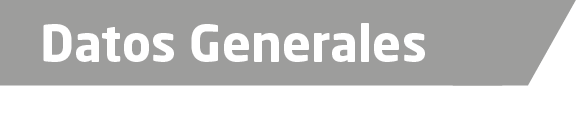 Nombre Araceli Aguilar Olguín Grado de Escolaridad Licenciada en DerechoCédula Profesional (Licenciatura) 7884288Teléfono de Oficina 01 (846) 26 6 26 79Correo Electrónico cheli.pgj@hotmail.comDatos GeneralesFormación Académica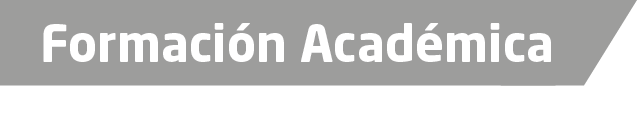 1995-1999Universidad Del Golfo De México, Campus Poza Rica, Incorporada A La Universidad Veracruzana., Poza Rica Ver.2016- A LA FECHACentro de Estudios de Posgrado en Tampico, Tamaulipas.Trayectoria Profesional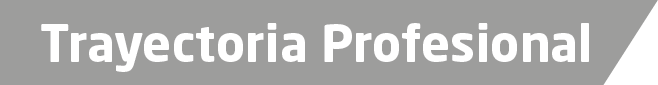 2003- 2006Agente del Ministerio Público Municipal en El Higo, Ver. 2006Agente del Ministerio Público Municipal en Cazones Veracruz. 2006-2015Agente del Ministerio Público Municipal en Tampico Alto, Ver. Marzo /Octubre 2015Fiscal Facilitadora de la Unidad Integral Del Distrito Judicial En Panuco, Ver.Octubre 2015- A LA FECHAFiscal Cuarta de Delitos Diversos de la Unidad Integral Del Distrito Judicial En Panuco, Ver.Aréas de Conocimiento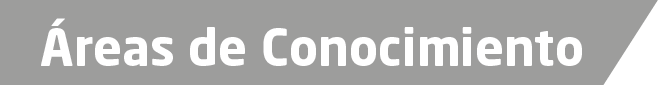 Derecho CivilDerecho PenalDerecho Agrario Amparo